ОБЕДИНЕНО УЧИЛИЩЕ „НИКОЛА ЙОНКОВ ВАПЦАРОВ”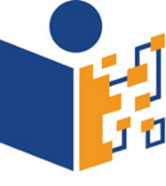 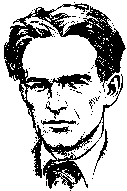 с. Вълчитрън, общ. Пордим, обл. Плевен5890, ул. „Лачко Ангелов” 2, тел. +359 (0)6528 2396, моб. тел + 359 (0)884 878 785,е-mails: info-1500304@edu.mon.bg, d.lungalov@abv.bgПРОЦЕДУРИ ЗА ПРИЕМАНЕ И ПРЕМЕСТВАНЕ НА УЧЕНИЦИ в ОбУ „НИКОЛА ВАПЦАРОВ“ - с. Вълчитрън, общ. Пордим№Задължителна информацияОбразователни услуги1Наименование на административната услуга Преместване на ученици в държавните и в общинските училища2Правно основание за предоставянето на административната услуга/издаването на индивидуалния административен акт.Закон за предучилищното и училищното образование - чл. 147 и чл. 148.3Орган, който предоставя административната услуга/издава индивидуалния административен акт. Директор на училището4Процедура по предоставяне на административната услуга/издаване на индивидуалния административен акт, изисквания и необходими документи. Родителите/настойниците и/или ученика подават  писмено заявление по образец на училището до директора на приемащото училище. До три работни дни от получаване на заявлението директорът на училището потвърждава възможността за записването на ученика и уведомява писмено директора на училището, в което ученикът се е обучавал, за заявеното от родителя/настойника и/или ученика желание.До пет работни дни от получаване на искането директорът на училището, в което се е обучавал ученикът, издава удостоверение за преместване и го предоставя на директора на приемащото училище заедно с копие на училищния учебен план и копие на личното образователно дело на ученика в първи и втори гимназиален етап.Директорът на приемащото училище до три работни дни от получаване на удостоверението за преместване определя със заповед условията за приемане на ученика и информира родителя/настойника и/или ученика. Родителят/настойникът и/или ученикът подписва декларация за информирано съгласие относно различията в учебния план в приемащото училище и необходимите приравнителни изпити, ако има такива. В срок до три дни директорът на приемащото училище информира писмено директора на училището, от което идва ученикът, за неговото записване.Заявленията могат да бъдат подаде всеки делничен ден от 08:00 до 14:30 часа в дирекцията на ОбУ „Никола Вапцаров“ – с. Вълчитрън, общ. Пордим.Телефон за връзка: 0884878785;
e-mail: ou-vulchitrun.schoolbg.info;Адрес: с. Вълчитрън, ул. „Лачко Ангелов“ № 2Лице за връзка – Д. Лунголов – директор на ОбУ „Никола Вапцаров“ – с. Вълчитрън.5Начини на заявяване на услугата.Родителите/настойниците и/или ученика подават  писмено заявление по образец на училището до директора на приемащото училище лично или по пощата.6Информация за предоставяне на услугата по електронен пътНе се предлага.7Такси или цениНе се дължат такси.8Орган, осъществяващ контрол върху дейността на органа по предоставянето на услугата.Регионално управление на образованието;Министерство на образованието и науката;9Ред, включително срокове за обжалване на действията на органа по предоставянето на услугата.Отказът за записване  се обжалва по реда на АПК;10Електронен адрес за предложения във връзка с услугата.info-1500304@edu.mon.bgd.lungalov@abv.bg http://ou-vulchitrun.schoolbg.info/11Начини на получаване на резултата от услугата.Лично или чрез пълномощник 1Наименование на административната услуга Приемане на деца в първи клас  в държавните и в общинските училища2Правно основание за предоставянето на административната услуга/издаването на индивидуалния административен акт.Закон за предучилищното и училищното образование - чл. 147, чл. 148 и чл. 149‘3Орган, който предоставя административната услуга/издава индивидуалния административен акт. Директор на училището;4Процедура по предоставяне на административната услуга/издаване на индивидуалния административен акт, изисквания и необходими документи. Родителите/настойниците подават писмено заявление до директора на училището по образец. При спазване на водещия критерий децата, за които е подадено заявление за приемане в училището, се разпределят в следните групи:1. първа група – деца с постоянен/настоящ адрес в прилежащия район на училището и постоянният/настоящият им адрес не е променян в последните над 3 години преди подаване на заявлението; 2. втора група – деца с постоянен/настоящ адрес в прилежащия район на училището повече от 1 година, но постоянният/ настоящият им адрес е променен в периода през последните от 1 до 3 години преди подаване на заявлението;3. трета група – деца с постоянен/настоящ адрес в прилежащия район на училището, но постоянният/настоящият им адрес е бил променен през последната една година преди подаване на заявлението;4. четвърта група – деца с постоянен/настоящ адрес извън прилежащия район на училището към деня на подаване на заявлението.За разпределянето в групите се взема посоченият в заявлението адрес, който е по-благоприятен за ученика. Деца, чиито братя или сестри до 12-годишна възраст са ученици в същото училище, се разпределят в първа група независимо от постоянния/настоящия им адрес. Приемът в училище се осъществява последователно по реда на групите като първо се приемат децата от първа група. Когато с броя на децата в определена група по се надхвърля броят на местата, определени с училищния план-прием, децата в тази група се подреждат според следните допълнителни критерии: 1. дете с трайни увреждания над 50 %;2. дете с един или двама починали родители;3. други деца от семейството над 12-годишна възраст, обучаващи се в училището;4. деца, завършили подготвителна група в избраното училище;5. дете от семейство с повече от две деца; 6. други критерии, определени от общината, които са свързани с достъпа до образование и не са дискриминационни. Осиновените деца и/или децата, настанени в приемни семейства, за които е подадено заявление за приемане в училището по желание на осиновителя, съответно приемния родител, може да се разпределят в групите по  постоянен/настоящ адрес на осиновителя, съответно приемния родител, ако е по-благоприятно за детето.Заявленията могат да бъдат подаде всеки делничен ден от 08:00 до 14:30 часа в дирекцията на ОбУ „Никола Вапцаров“ – с. Вълчитрън, общ. Пордим.Телефон за връзка: 0884878785;
e-mail: info-1500304@edu.mon.bg; d.lungalov@abv.bg ;Адрес: с. Вълчитрън, ул. „Лачко Ангелов“ № 2Лице за връзка – Д. Лунголов – директор на ОбУ „Никола Вапцаров“ – с. Вълчитрън.5Начини на заявяване на услугата.Лично или чрез пълномощник;6Информация за предоставяне на услугата по електронен пътНе се предлага7Срок на действие на документа/индивидуалния административен акт.Безсрочно;8Такси или цениНе се дължат такси;9Орган, осъществяващ контрол върху дейността на органа по предоставянето на услугата.Общинска администрация;Регионално управление на образованието - Плевен;Министерство на образованието и науката ;10Ред, включително срокове за обжалване на действията на органа по предоставянето на услугата.Отказът за записване  се обжалва по реда на АПК;11Електронен адрес за предложения във връзка с услугата.info-1500304@edu.mon.bg; d.lungalov@abv.bg ou-vulchitrun.schoolbg.info 12Начини на получаване на резултата от услугата.Лично или чрез пълномощник;1Наименование на административната услуга Приемане на ученици в  V клас по училищен прием в неспециализираните училища;2Правно основание за предоставянето на административната услуга/издаването на индивидуалния административен акт.Закон за предучилищното и училищното образование - чл. 142, ал. 2, чл. 147, чл. 148, чл. 149;3Орган, който предоставя административната услуга/издава индивидуалния административен акт. Директор на училището;4Процедура по предоставяне на административната услуга/издаване на индивидуалния административен акт, изисквания и необходими документи.За приемане на ученици в пети клас могат да кандидатстват ученици, завършили успешно четвърти клас. Родителите/настойниците подават писмено заявление до директора на училището по образец.Приемането на ученици в пети клас в съответното училище се осъществява от училищна комисия, определена от директора на училището.  Училищната комисията съобразно спецификите на образователния процес  разработва критерии за прием в V клас, в случай че постъпилите заявления са повече от свободните места, като времето на подаване на заявлението не е критерий.Директорът утвърждава списъците на приетите ученици по паралелки в срок до началото на учебната година.Заявленията могат да бъдат подаде всеки делничен ден от 08:00 до 14:30 часа в дирекцията на ОбУ „Никола Вапцаров“ – с. Вълчитрън, общ. Пордим.Телефон за връзка: 0884878785;
e-mail: info-1500304@edu.mon.bg; d.lungalov@abv.bg ;Адрес: с. Вълчитрън, ул. „Лачко Ангелов“ № 2Лице за връзка – Д. Лунголов – директор на ОбУ „Никола Вапцаров“ – с. Вълчитрън.5Начини на заявяване на услугата.Лично или чрез пълномощник6Информация за предоставяне на услугата по електронен път: ниво на предоставяне на услугата и интернет адрес, на който се предоставя.Услугата не се предоставя по електронен път.7Срок на действие на документа/индивидуалния административен акт.За съответната учебна година.8Такси или цениНе се дължат такси.9Орган, осъществяващ контрол върху дейността на органа по предоставянето на услугата.Регионално управление на образованието;Министерство на образованието и науката;10Ред, включително срокове за обжалване на действията на органа по предоставянето на услугата.Отказът за записване  се обжалва по реда на АПК;11Електронен адрес за предложения във връзка с услугата.info-1500304@edu.mon.bg; d.lungalov@abv.bg ou-vulchitrun.schoolbg.info12Начини на получаване на резултата от услугата.Лично или чрез пълномощник;